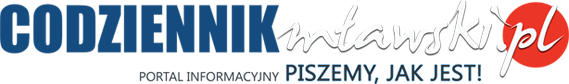 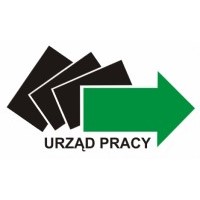 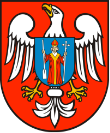 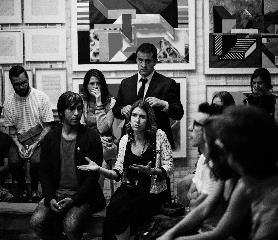 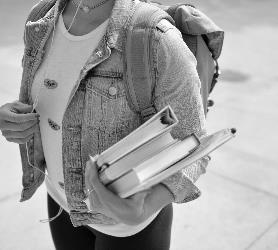 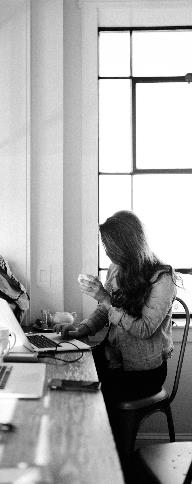 Patron Medialny Wydarzenia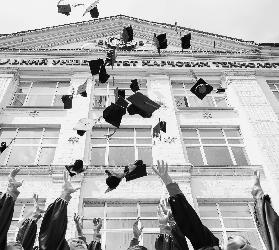 